Matériel pour les élèves de maternelle (cycle 1)Toute petite Section (TPS)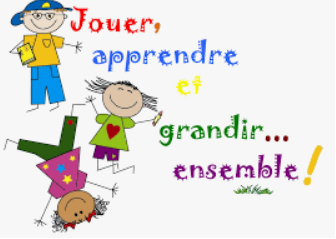 Petite Section (PS)Moyenne Section (MS) Grande Section (GS)Pour les élèves de PS et MS uniquement pour la sieste : une couverture pour petit lit. Un oreiller si votre enfant en a besoin. Une boite de mouchoirs en papier.Un petit sac, assez gros pour pouvoir y mettre un cahier, avec le doudou si nécessaire et un rechange (utilisé en cas de besoin). Il est inutile d’avoir des chaussons pour la rentrée. Il y a juste en hiver quand il y a les bottes que les élèves peuvent avoir des chaussons.  Coordonnées Adresse mail de l’école : Ecole.les-fougeres.fougerolles@ac-besancon.frBlog de l’école : http://prim-fougerolles.ac-besancon.fr/Adresse postale :Ecole « Les Fougères », 10 rue de Blanzey70220 Fougerolles Saint-ValbertTéléphone : 03 84 49 10 61 ou 07 70 17 24 58Directrice : Fabienne Lanier